TARPON FC MONIES COLLECTED FORMTeam    Account:                                                                                                                                                                                                                                                        Date:                                             Purpose:                                                                                                                          I hereby transmit all funds received by me for deposit.______________________________________________________________                            ________________________________Team Manager/Board Member							DateI hereby certify that I have received for deposit from the above named person.______________________________________________________________		          ________________________________Treasurer										Date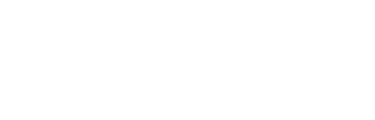 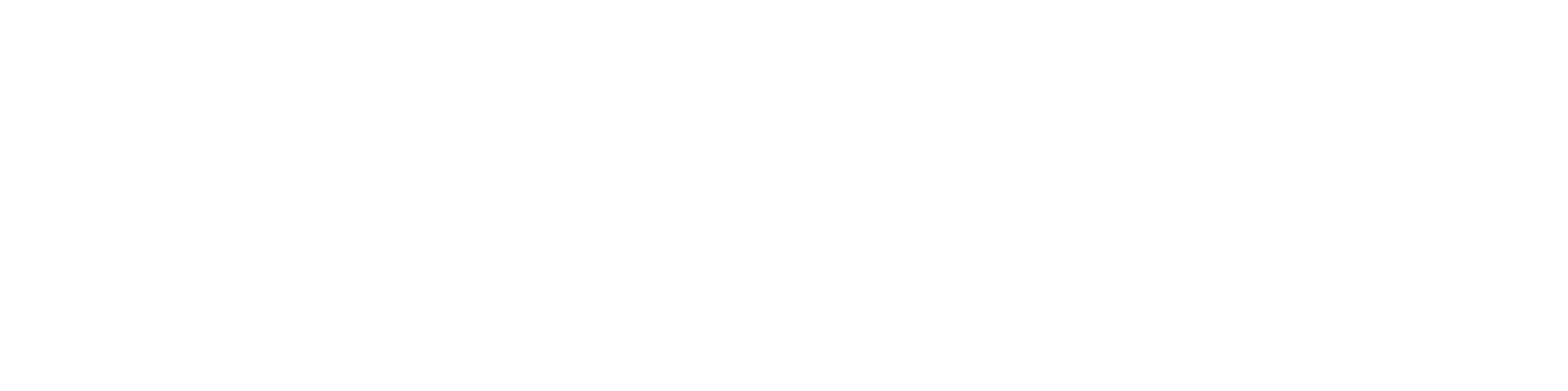 LAST  NAMEFIRST  NAMETEAMCHECK   NUMBERCHECK   AMOUNTCASH   AMOUNTSUBTOTALTOTAL